План мероприятий в рамках областной акции«Лето патриотов!»в летнем лагере для одарённых детей «SMART CAMP»с дневным пребыванием при Государственном учреждении образования «Гимназия №1 г. Старые Дороги» с 01.06.2022 по 21.06.202201.06.2022Открытие лагерной смены «Лето – время открытий». Торжественная линейка «Наши символы – наша гордость» Старт акции «Лето патриотов!»Праздник, посвященный Международному Дню защиты детей «Здравствуй, детство, здравствуй, лето!» − 11.00-12.00 (1 отряд, 10-11 лет); Викторина «Два чемоданчика» (2 отряд, 12-13 лет)02.06.2022Торжественное открытие лагеря. Концерт «Мы вместе» Минутка духовности «Добро» Оформление уголка Памяти03.06.2022Минутка духовности «Милосердие» Беседа «Мир, в котором мы живём».Конкурсная программа «Родная мова, цудоўная мова!»(приуроченная к году Исторической памяти)04.06.2022Беседа «Живое слово мудрости духовной» (встреча с отцом     Владимиром)Информ-дайджест «Я – в мире, мир – во мне»Экскурсия в Стародорожский историко-этнографический музей. Посещение экспозиции «Геноцид белорусского народа»06.06.2022Викторина «Семь чудес Стародорожчины» (в рамках акции «Лето патриотов»)Конкурс рисунков «Наш любимый край», «Красота моей Стародорожчины» (в рамках акции «Я гэты край Радзімаю заву») Этическая беседа «Моё, чужое, общее» (духовно-нравственное воспитание)Киномарафон «Смотри и помни» (в рамках акции «Лето патриотов »гражданско-патриотическое воспитание)Час истории «Подвигу народа жить в веках». (76-летие Великой Победы) (приуроченный Году исторической памяти)07.06.2022Героико-патриотический квест «Их имена в названиях улиц нашего города» (Стародорожская районная центральная библиотека)Конкурс рисунков «Если бы я стал архитектором…» (профориентация).Этическая беседа «Умей быть благодарным» (духовно-нравственное воспитание)Беседа «Хорошие и плохие поступки» Экскурсия в ГУК "Стародорожский центр ремёсел" «Традыцыйныя рамёствы Старадарожчыны», приуроченная Году Исторической Памяти08.06.2022Минутка духовности «Честь и достоинство» Трудовая акция «Обелиск» в рамках областной акции «Лето патриотов»Оформление информационного стенда «Геноцид белорусского народа»09.06.2022Информ - дайджест «Планета друзей»Тренинг «Хорошо или плохо» Этическая беседа «Дорогой добра» духовно-нравственное воспитание«Листая книжные страницы, мы путешествуем по краю (филиал «Детская библиотека»)» в рамках областной акции «Лето патриотов»Фестиваль «В дружбе и единстве наша сила – это должен каждый с детства понимать» приуроченный направлению акции «Если мечтаешь кем-то стать, им и становишься»10.06.2022Викторина «Вредным привычкам скажем – нет!»Дискуссия «Можно ли быть свободным без ответственности» Экскурсия по краеведческому уголку «Хата з матчынай душой» (в рамках акции «Беларусь в моём сердце»)Этическая беседа «Слова бывают разные» (духовно-нравственное воспитание)Открытый микрофон «Что я знаю о войне» в рамках акции «Лето патриотов » в краеведческом уголке гимназии11.06.2022Экскурсия в «Дукорскі маентак» Оформление стенгазеты «Внуки Победы»13.06.2022Минутка духовности «Забота о физическом здоровье» в рамках акции «Мечты рождаются – мечты сбываются»Информ -дайджест «Курить - здоровью вредить!» Конкурсная программа «Пагуляем у роднае слова» (в рамках акции «Беларусь в моём сердце»)Конкурс рисунков «Будущее без наркотиков», «Мы выбираем жизнь» в рамках акции «Мечты рождаются – мечты сбываются»14.06.2022Беседа «Киберпреступность как угроза современному информационному обществу» Мероприятие, посвященное профилактике суицида «Жизнь - это счастье, сотвори его сам!»Патриотическая акция «Сімвалы маёй краіны» (экскурсия в Стародорожский Центр Ремёсел)Этическая беседа «Твои ровесники» (духовно-нравственное воспитание)Героико-патриотический квест «Их имена в названиях улиц нашего города» сотрудничество с Центральной Библиотекой15.06.2022Викторина «Путешествие в мир правового общества» Беседа «Наши права и обязанности». Минутка безопасности  «О правилах важных - пожароопасных»16.06.2022Викторина «Традиции белорусского народа»Школа Активного ГражданинаИнсценировка белорусских народных сказок (в рамках акции «Я гэты край Радзімаю заву»)Конкурс рисунков к белорусским народным сказкам (к Году Исторической Памяти) «Три символа Беларуси» (в рамках акции в рамках акции «Лето патриотов») сотрудничество с Детской Библиотекой17.06.2022Экскурсия в РОВД (профориентация)Просмотр и  обсуждение художественного фильма «Брестская крепость» в рамках киномарафона «Смотри и помни»Информационно-патриотическая композиция «Государственные символы – национальная гордость» Посещение экспозиции школьного краеведческого уголка «История войны в каждом экспонате»Экскурсия в Районный ресурсный центр военно-патриотического воспитания 18.06.2022Презентация «Мир профессий».Этическая беседа «Духовные ценности молодого человека» Беседа «На цябе, наша моладзь, надзея!»(в рамках акции «Беларусь в моём сердце»)20.06.2022Диспут «Чем слово наше отзовётся»Велопробег «Маршрутами памяти. Маршрутами единства»Конкурс рисунков на асфальте «Пусть всегда будет солнце!» (в рамках акции «Лето патриотов »21.06.2022Праздничный концерт, посвящённый закрытию лагерной смены «Я, ты, он, она – вместе дружная семья».(в рамках акции «Лето патриотов »)Урок Памяти «Тот самый первый день войны» (Стародорожская районная центральная  библиотека)Час общения «Каникулы без происшествий» Митинг памяти, посвящённый Дню всенародной памяти жертв Великой Отечественной войны и геноцида белорусского народа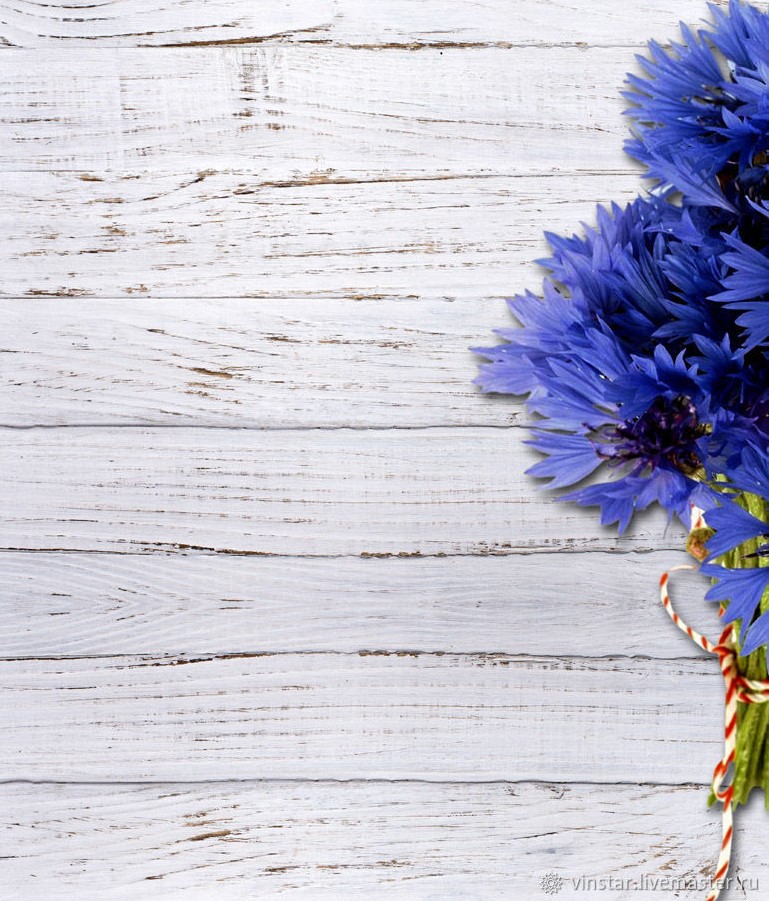 